1.Kompetensi: Perawatan Kulit KeringMahasiswa dapat :Melakukan diagnosa wajahMelakukan aplikasi pembersihan mata, bibir, wajah dan leher Melakukan aplikasi peeling/scrubMelakukan aplikasi mencabut bulu alis mataMelakukan pengeluaran lemak/komedoMelakukan aplikasi massageMelakukan aplikasi maskerMelakukan aplikasi penyegar2.Sub KompetensiMendiagnosa keadaan kulit  wajah Mengaplikasikan pembersihan mata, bibir,wajah dan leher dengan kosmetika yang sesuai dengan jenis kulitMengaplikasikan peeling/ scrub pada bagian cuping hidung, sudut mulut, bawah bibir dan bagian wajah lainnya yang membutuhkan penghalusan Merapikan bulu alis mata dengan bantuan pinsetMengeluarkan lemak/komedo (ekstraksi)pada bagian cuping hidungMelakukan pemupukan wajah dengan massage/pijatan yang terdiri dari 24 gerakan massage untuk kulit kering selama 20-25  menitMelakukan pencampuran masker bubuk dengan air mawar dioleskan pada wajah dan leherMelakukan penyegaran wajah dengan skin tonik 3.Dasar Teori:1.Definisi Perawatan Wajah untuk Kulit KeringYaitu, teknik pengurutan bagi kulit kering. Dimulai dari dada, leher, hingga wajah. Treatment ini biasanya dianjurkan bagi orang dewasa >40 tahun, karena cenderung memiliki kulit yang kering. 2. Tujuan Perawatan Kulit KeringMembantu menunda penuaanMerilekskan ototMengurangi stress3. Indikasi Perawatan Wajah KulitKeringKondisi Kulit yang kering dan keriput.Muncul garis halus disekitar mata, mulut, dan di antara hidung dan mulut.Penuaan dini pada kulit Client yang muda.Client yang stress, depresi, dan kelelahan.Sebagai tidakan preventif menunda penuaan.4.Keperluan Alat, Kosmetik,  Bahan Dan Lenana. Alatb. Kosmetikc. Bahand. Lenan5. Langkah KerjaPersiapanMenata area kerja, meletakkan handuk lembab pada hot towel, mengambil kosmetik, dan mengambil air pada waskom Menyalami klienMempersilakan Klien memakai kamisol dan handukMempersilakan Klien untuk berbaring, dibantu menggunakan selimut, sekaligus menata sepatu Klien di bawah bed facialMengepang rambut KlienMenutup kepala Klien menggunakan handuk dan diikat menggunakan hair bandoBeautician menggunakan hand sanitizerMelakukan analisa pada KlienPembersihanMembersihkan area kelopak mata dan bibir dengan kapas yang ditetesi eye make up remover dan membersihkan eyeliner menggunakan cutton bud yang ditetesi eye make up remover Membersihkan wajah dengan milk cleansing Mengangkat milk cleansing dari wajah dengan tissueMembersihkan sisa cleansing dengan spons yang dicelupkan ke air hangatPeelingMengambil air hangat pada waskomMengaplikasikan peeling pada area T, di bawah bibir, dan di sudut bibir (dengan jari tengah tangan kanan dan jari telunjuk dan tengah tangan kiri menjepit area yang akan diberi peeling)  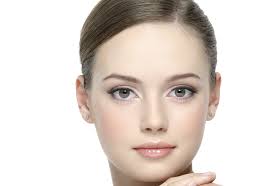 Merotasi peeling/scrub hingga sel kulit mati rontok, lalu bersihkan dengan spons.ExtractionsMengoleskan kapas yang telah ditetesi alkohol ke area alis yang akan diberi perlakuanMerapikan alis dengan dicabut menggunakan pinsetMengoleskan kapas yang telah ditetesi alkohol ke area alis yang telah diberi perlakuanMembalut kedua jari telunjuk menggunakan tissueMenggoyang – goyangkan (pijit ringan) hidung Klien agar lemak mudah dikeluarkanMenahan salah satu sisi hidung lalu jari telunjuk lainnya mendorong agar lemak dapat keluar.MassageMengambil air hangat pada waskomMengoleskan dan meratakan krim massage pada wajah, leher, dan dada Melakukan massage sesuai gerakan massage kulit kering (terlampir) selama 20 – 25 menitMengangkat krim massage dengan dengan sponsMaskerMengoleskan masker pada wajah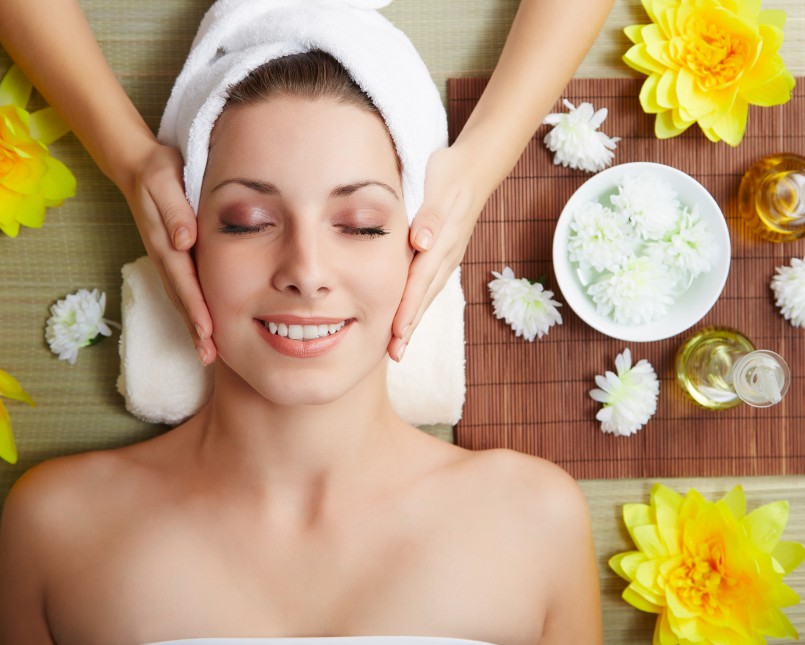 Mengoleskan vitamin mata dan bibir Menutup mata dengan kapas berbentuk lingkaran yang telah dilembabkan dengan air mineralDiamkan masker hingga kering selama 10 – 15 menitSambil menunggu masker kering, Beautician merapikan peralatan kerjaMengambil handuk dari hot towelMelembabkan masker dengan sponsMembersihkan masker dengan handuk lembab hingga bersih Jika kurang bersih, bersihkan kembali dengan spons. Meratakan face tonic pada wajahMeratakan pelembab pada wajahBerkemasKlienMembuka penutup kepala dan hair bando KlienMembantu Klien turun dari bed facialMempersilakan Klien untuk berganti pakaianArea KerjaMembersihkan alat facial dan mengembalikan pada tempatnya.Membuang sampah Menyapu dan mengepel area kerja BeauticianMencuci tanganMelepaskan masker3. Memberikan salam dan ucapan terimakasih pada KlienNo.Nama&GambarSpesifikasiFungsiJumlah1Bed Facial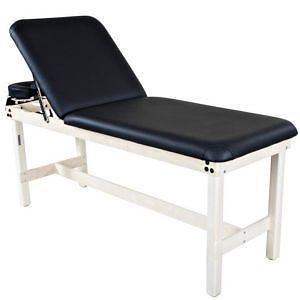 BesiMembaringkan Klien1 Buah2Waskom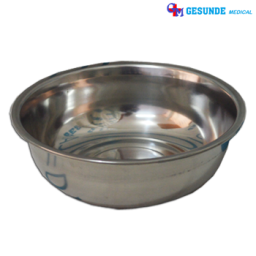 StainlessWadah Air1 Buah3Nampan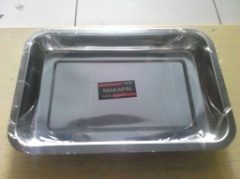 StainlessWadah handuk dari hot towel1 Buah4Cawan Segitiga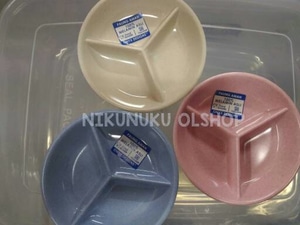 MelaminWadah Kosmetik1 Buah5Mangkok Masker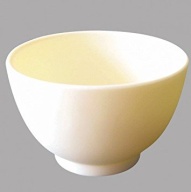 MelaminSebagai wadah masker1 Buah6Kuas Masker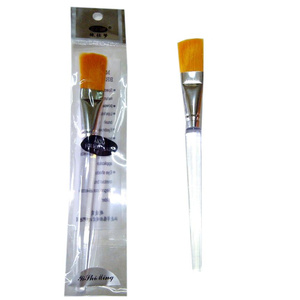 KayuUtuk mengaplikasikan masker pada wajah 1 Buah7Spatula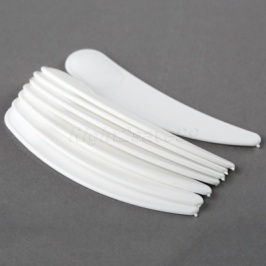 PlastikUntuk menggambil kosmetik1 Buah8Trolly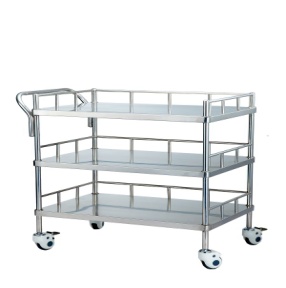 StainlessUntuk tempat menata kosmetik,bahan,lenan,alat yang akan gunakan 1 Buah9Kotak Bertutup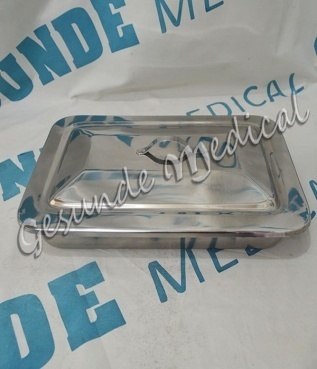 StainlessSebagai wadah penyimpanan alat yang sudah di sterilkan1 Buah10Tempat Sampah 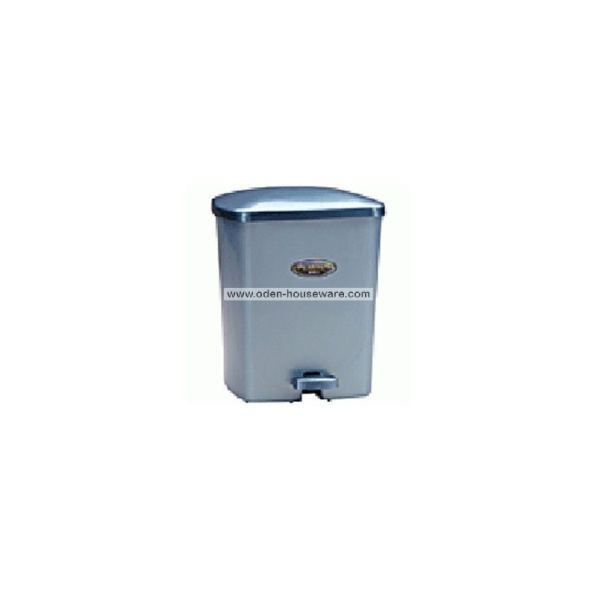 PlastikMenaruh Sampah atau membuang sisa bahan yang tidak digunakan lagi1 Buah11Kresek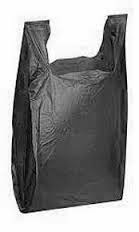 PlastikMelapisi tempat sampah1 Buah 12Hot Towel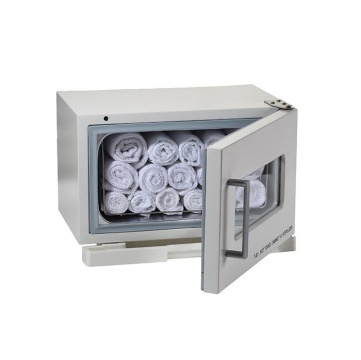 AlumuniumMemanaskan Handuk1 BuahNo.Nama & GambarSpesifikasiFungsiJumlah1Pembersih Milk Cleanser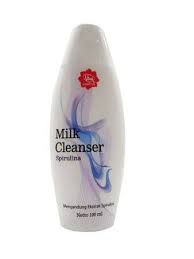 LotionUntuk memberikan wajah klient dari kosmetik dan kotoran1 Buah2Penyegar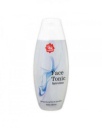 CairUntuk menyegarkan wajah Klien1 Buah3Peeling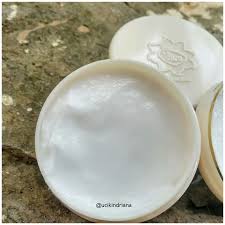 Butiran HalusUntuk mengangkat kulit mati pada wajah Klien1 Buah4Massage Cream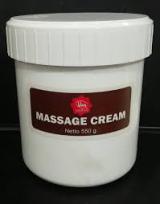 KrimUntuk melakukan massage pada wajah,dada,leher Klien1 Buah5Masker Bubuk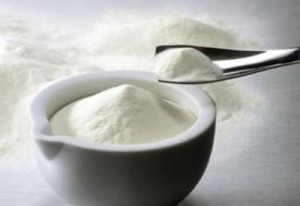 SerbukUntuk mengencang kulit wajah Klien1 Buah6Air Mawar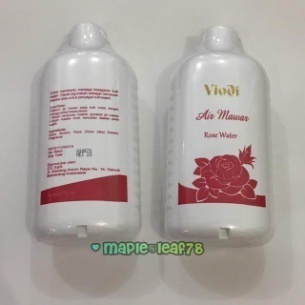 CairUntuk pengaplikasian masker pada wajah Klien1 Buah7Eye Make Up Remover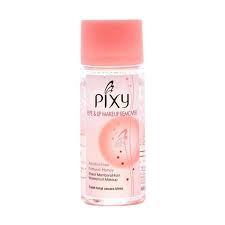 CairUntuk membersikan mata dan bibir Klien1 Buah8Hand Sanitizer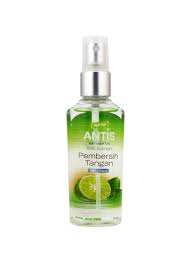 CairUntuk mensterilsasikan tangan beautycian 1 Buah9Vitamin Mata dan Bibir 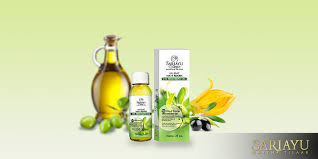 CairUntuk sebagai pelembab mata dan bibir saat pemaskeran berlangsung1 Buah10Obat Jerawat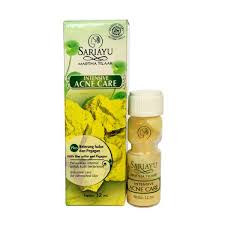 CairUntuk mengobati jerawat yang ada pada wajah Klien1 Buah11Alkohol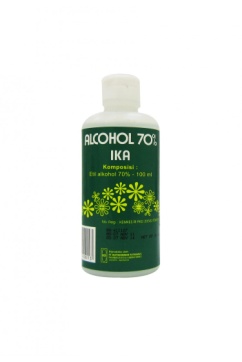 CairMensterilisasi bagian yang telah diberi perlakuan1 Buah12Pelembab 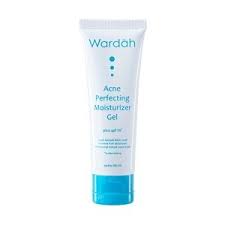 CairMelembabkan Kulit Wajah1 BuahNo.Nama & GambarSpesifikasiFungsiJumlah1Tissue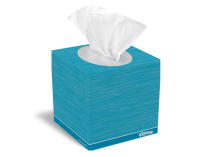 Halus dan non parfumMembersihkan kotoran atau membungkus alatSecukupnya2Kapas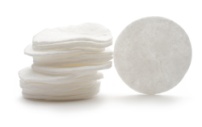 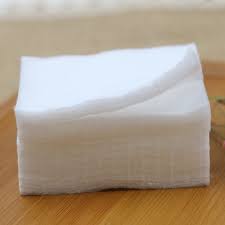 Halus, lembut dan non parfumMembersihkan kotoran,dan menutup mata Klien saat mengaplikasikan masker Secukupnya3Cuttonbath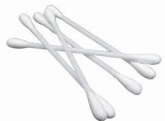 BatangMembersihkan eye liner atau maskara dan sisa kosmetik pada wajah KlienSecukupnya4Masker mulut 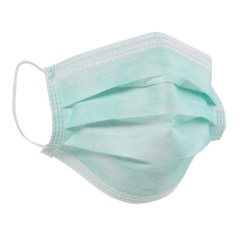 halus dan lembutDipakai Beautician saat melakukan pekerjaan 1 Buah5. Air Mineral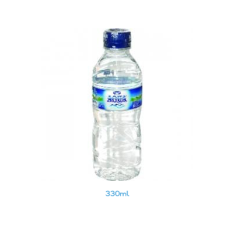 Bening dan tidak berbauMelembabkan kapas untuk menutup mata1 BuahNo.Nama & GambarSpesifikasiFungsiJumlah1.Sprei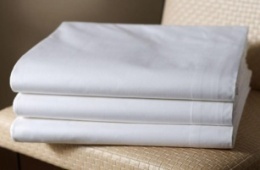 kain putihUntuk mengalasi bed facial1 Buah2.Selimut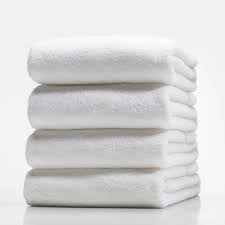 kain putihUntuk menyelimuti Klien 1 Buah3.Taplak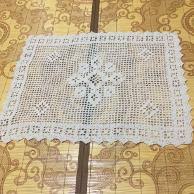 Kain putihUntuk alas pada trolly1 Buah4.Hair Bando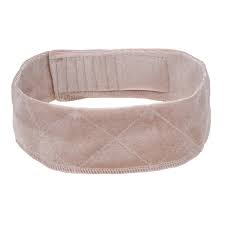 Halus, lembutMengikat handuk ke kepala Klien1 Buah5.Handuk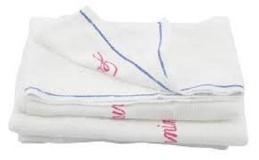 kain putih,halus, danlembutMenutup kepala dan dada Klien. Mengelap tangan Beautician6 Buah6.Kamisol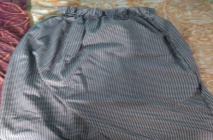 kain halus Digunakan Klien setelah berganti baju1 Buah7.Baju Kerja Beautician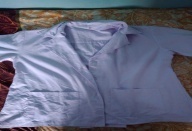 kain berwarna putihDigunakan oleh Beautician saat proses facial1 Buah8.Kain Pel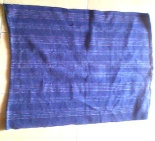 menyerap airMengelap tumpahan air1 Buah9.Spons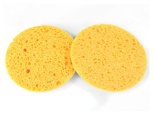 karet, berpori dan lembutMemberaihkan milk cleanser2 Buah12234455